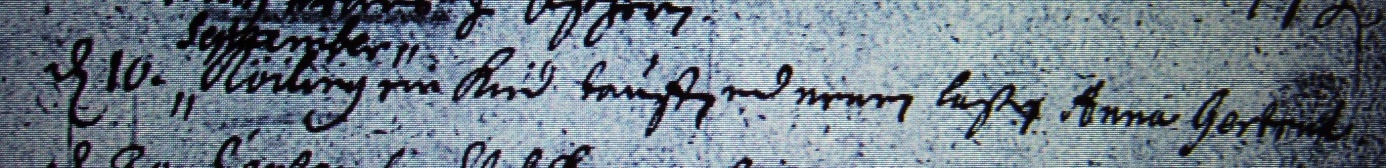 Kirchenbuch Heeren 1705; ARCHION-Bild 26 in „Taufen 1683 – 1716“Abschrift:„d 10. September Köiling ein Kind taufen und nennen laßen Anna Gertrud“.